                 Profesora: Shlomith Cabezas
	           Curso: 6° básico
                           Lenguaje.
Basado en APTUS.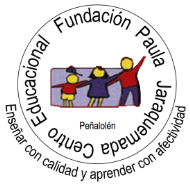 UNIDAD 2 – CLASE 3: Lenguaje figurado y figuras literarias.Nombre: __________________________________ Curso: _________ Fecha: ________Objetivo: Analizar poemas identificando figuras literarias.Instrucciones: Puedes desarrollar esta guía en papel, digital (en este mismo documento) o en tu cuaderno.Ante cualquier duda realizarla a través del Foro “Dudas y Consultas” en plataforma o a través del correo electrónico lenguajecepj@gmail.comOPCIONAL: Si deseas obtener retroalimentación del trabajo realizado puedes enviar la guía a través de la plataforma en el espacio destinado para ello o al correo lenguajecepj@gmail.com (si realizas la guía en tu cuaderno envía fotos del desarrollo).En esta clase veremos como el lenguaje poético apela a las emociones y los sentimientos.Explicación:Para conocer más sobre el lenguaje figurado lee la información que aparece en tu Cuaderno de Trabajo página 110.Luego de leer intenta explicar con tus propias palabras qué es el lenguaje figurado.Recordemos que cuando leemos poesía, nos encontramos con un lenguaje alejado de lo habitual. Este uso particular de las palabras lo llamamos lenguaje figurado. Se trata de un lenguaje en el cual las palabras expresan una idea distinta al significado literal, el orden gramatical se ve alterado o las estructuras se repiten para producir distintos efectos en el receptor.El lenguaje poético: figuras literariasHay dos tipos de figuras literarias: las figuras de contenido y las figuras de la forma o expresión.Práctica guiada¿Cómo interpretar el lenguaje figurado?Para interpretar un poema no basta solo con leerlo, debemos relacionar las ideas que aparecen, interpretar el lenguaje figurado. Para ello, debemos realizar el siguiente procedimiento:Estados de Ánimo – Mario Benedetti“A veces uno esmanantial entre rocasy otras veces un árbolcon las últimas hojas”Paso 1Relee los versos y relaciónalos con el tema global del poema. Paso 2Analiza los versos, preguntándote: ¿qué significa que surja un manantial entre las rocas?, ¿es algo positivo?, ¿con qué se asocian el agua y las rocas?En el poema, ¿qué significa un árbol con las últimas hojas?El poema, ¿lo relacionas con el inicio o el final de un ciclo?Paso 3Asigna un sentido a los versos.Por ejemplo, “agua entre las rocas” es vida, comienzo, una expresión de estado de ánimo positivo del hablante; en cambio, al decir que se siente como las últimas hojas del árbol, interpretamos que se siente mal.Práctica independiente1.- Lee el poema “Paisaje” página 111 de tu cuaderno de trabajo.2.- Responde las siguientes preguntas en tu cuaderno de la asignatura.¿Cuál es el objeto lírico de este poema?¿Qué estado de ánimo presenta el hablante lírico?¿Qué emoción provocó en ti este poema?¿Cómo crees que influye el paisaje, clima o las estaciones del año en nuestras emociones?Identifica qué figuras literarias aparecen en el poema. Material Complementario: Ejemplo de figuras literarias en canciones: https://www.youtube.com/watch?v=--9fHrzHKGkFIGURAS DE CONTENIDOFIGURAS DE LA FORMA O EXPRESIÓNSon aquellas que otorgan un significado distinto a las palabras usadas en el poema.Son aquellas que dan ritmo, musicalidad y sonoridad a las palabras en el poema.Personificación: Dar características humanas a algo que no lo es.La Tierra está llorando/Vamos callando(“Tonada Manuel Rodríguez”, Pablo Neruda)Aliteración: Repetición de sonidos.Acostumbra el hombre hablar con su cuerpo, ojear su ojo, orejear diamantino su oreja, naricear…Comparación: Comparar un objeto con otro estableciendo una similitud mediante la palabra “como”.Al irte dejas una estrella en tu sitioDejas caer luces como el barco que pasaMientras te sigue mi canto embrujadoComo una serpiente fiel y melancólica(“Altazor”, Vicente Huidobro)Onomatopeya: Imita o recrea un sonido. Yambambó, yambambé repica el congo sorongo congo sonrongo del songo baila yambó sobre un pie.Tilín tilín, sonó mi corazón por ti.Hipérbole: Exagerar lo que se dice.Diré que eres más bella que la luna que el tesoro del cielo menos rico… (“Divagación”, Rubén Darío)